PTA Goal Sheet from Needs Assessments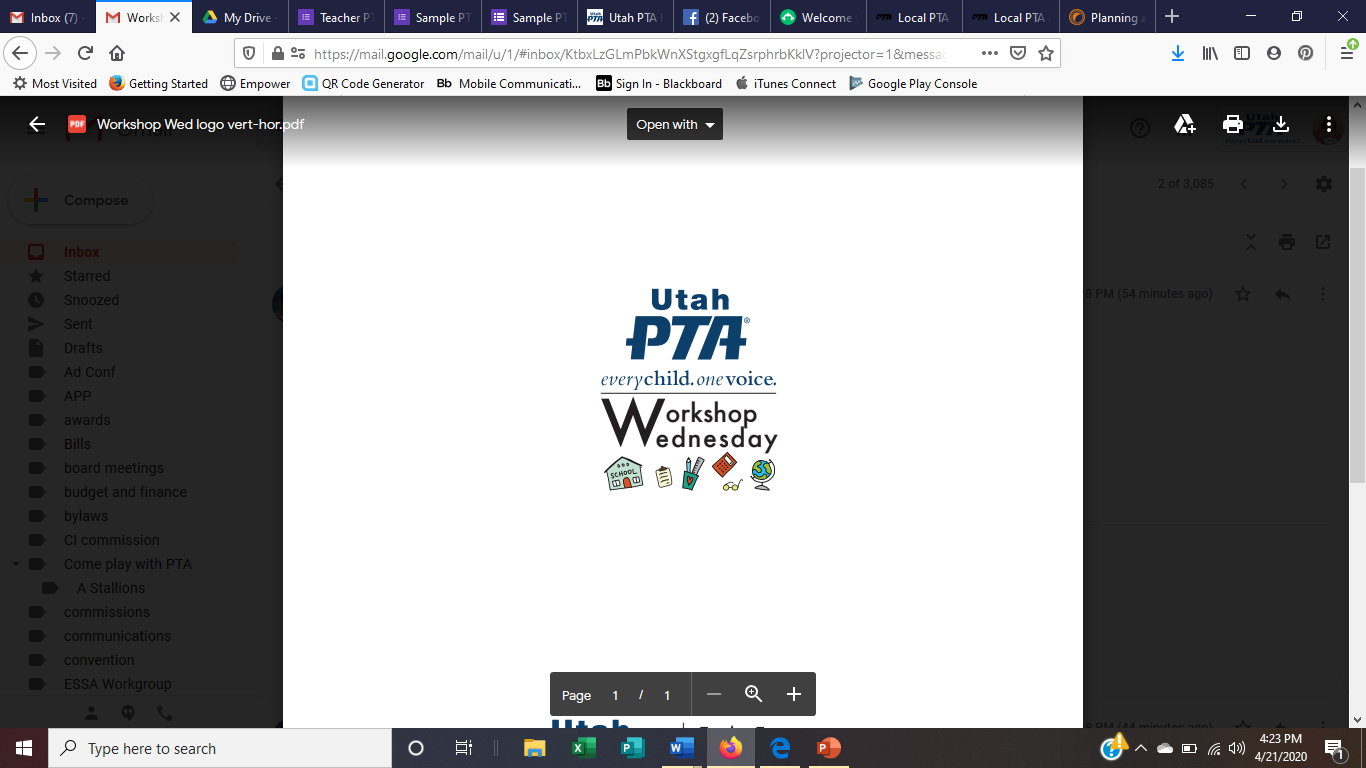 PTA Mission: PTA's mission is to make every child’s potential a reality by engaging and empowering families and communities to advocate for all children.Unique Needs of your school/community:________________________________________________________________________________________________________________________________Goals ObjectivePlan for meeting this objectiveTime frame